муниципальное бюджетное дошкольное образовательное учреждениедетский сад № 8 «Звездочка»Консультация для родителей:«Роль скороговорок в развитии речи дошкольников»Подготовила:Воспитатель Пархомова Н.А.ст. Егорлыкскаяоктябрь 2022 годДошкольный возраст является периодом активного усвоения ребенком разговорного языка, становления и развития всех сторон речи. Для того, чтобы речь была понятной, разборчивой и интересной другим, необходимо заниматься с ребенком, проводить различные игры.Из всех известных методик по развитию речи детей дошкольного возраста скороговорки являются самым древним и интересным способом. «Скороговорка – шуточный жанр народного творчества, фраза, построенная на сочетании звуков, которые затрудняют быстрое произнесение слов, например: «на дворе трава, на траве дрова». Они являются ценным материалом для логопеда, поскольку играют большую роль в развитии речи ребенка. Скороговорки предназначены для проговаривания вслух. И для детей это в первую очередь игра, а не обучение. Поговорим о пользе скороговорок.Гимнастики требуют не только наши руки и ноги, но и органы речи. Язык и губы тоже нужно тренировать не меньше, чем другие части тела. Ни одна мышца не способна двигаться настолько тонко и точно, как язык, от которого зависит четкое и быстрое произношение звуков.Если родители хотят развить у ребенка размеренную членораздельную речь, без «проглоченных» букв и непонятных слов, им нужно попробовать поучить с ним скороговорки. Ведь целью скороговорок является правильное произношение с помощью многократного повторения проблемных звуков.В первую очередь, они развивают речевой аппарат ребенка, делая его более подвижным и совершенным. Речь становится правильной, четкой, выразительной и понятной, а ребенок – успешной личностью в будущем.Несмотря на на то, что скороговорки читаются обязательно быстро, они учат ребенка, торопящегося в речи, произносить фразы более медленно, не «съедая» окончания, так, чтобы его понимали. Разучивая скороговорку, ребенок учится осмысленно относиться к тому, что говорит, чувствовать связь между словосочетаниями, улавливать  нюансы в интонации, смысле, значении.Ребенок учится не только говорить, но и слушать. Прослушивание скороговорок улучшает их способность концентрироваться на том, что они слушают.Ну и конечно же, для детей проговаривание скороговорок является развлечением. Ведь так забавно веселиться над своим и чужим произношением этих потешек.  Как научить ребенка проговарить скороговорки.Вначале взрослый демонстрирует ребенку проговаривание скороговорки вслух, затем вместе с ребенком начинает ее разучивать. Для получения успешного результата, необходимо проделывать все в следующей последовательности:Взрослый произносит скороговорку медленно и четко, разбивая на слоги. Необходимо обратить внимание на произношение всех звуков (как гласных, так и согласных). Произношение должно быть правильным. Это важно, чтобы выучить скороговорку правильно.После того, как ребенок запомнил текст и может произносить его правильно, необходимо учиться проговаривать скороговорки шепотом. Ребенок четко и понятно должен произнести всю фразу. Работает только артикуляционный аппарат (без голоса, только губы, язык и зубы).Произнести всю фразу вслух, медленно. Не стоит торопиться, чтобы не допустить ошибок. Затем, можно потренироваться с интонацией произношения (произносить утвердительно, вопросительно, восклицательно, грустно и радостно, задумчиво, агрессивно, напевая, разными голосами).Для более легкого запоминания текста скороговорки, родители и педагоги могут использовать мнемотаблицы. Примеры некоторых из них, приведены ниже.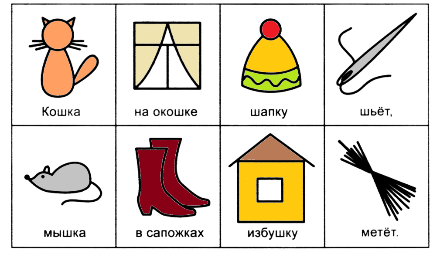 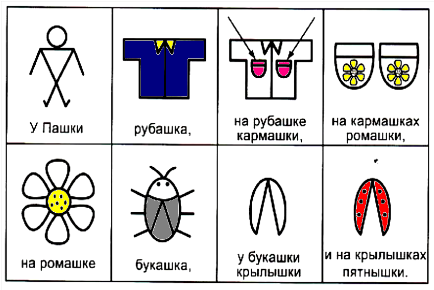 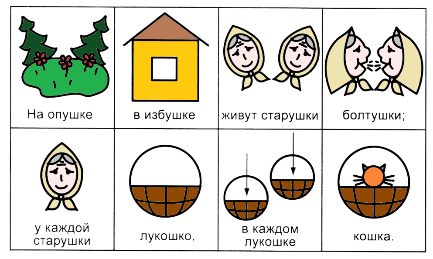 Существует множество различных скороговорок. Но наибольшей популярностью пользуются исконно русские скороговорки – близкие нам по смыслу и по духу. Они тренирует определенные навыки, отчеканивают произношение конкретного «проблемного» звука.Примеры скороговорок:скороговорки на букву РОни улучшают дикцию ребенка и помогают развивать правильную речь.На дворе трава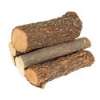 На дворе трава, на траве дрова,
Не руби дрова на траве двора.Ехал грека через реку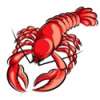 Ехал Грека через реку,
Видит Грека - в реке рак.
Сунул Грека руку в реку,
                        Рак за руку Грека - цап!скороговорки с шипящими звукамиОни самые популярные для детей на сложные шипящие согласные.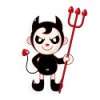 Четыре чертенкаЧетыре черненьких, чумазеньких чертенка
Чертили черными чернилами чертеж.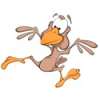 Кукушонок в капюшонеКукушка кукушонку купила капюшон.
Надел кукушонок капюшон.
Как в капюшоне он смешон!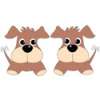 Скороговорка на букву ЩДва щенка, щека к щеке,
Щиплют щетку в уголке.Смешные скороговоркиДля развития речи и развлечения.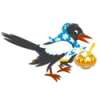 Сорок сорокХитрую сороку поймать морока,
А сорок сорок – сорок морок.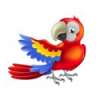 ПопугайГоворил попугай попугаю:
Я тебя, попугай, попугаю.
Отвечает ему попугай:
                        Попугай, попугай, попугай!Скороговорки для ребенка имеют большое значение. Они учат ребенка говорить не только четко и красиво, но и способствуют развитию памяти и воображения. Улучшают дикцию и управление голосом и обогащают словарный запас.Список использованной литературы. Бабаева Т.И. Воспитание основ личностной готовности ребёнка к школе в детском саду. – Нижневартовск. 1993.Венгер Л.А. О формировании познавательных способностей в процессе обучения дошкольников. //Вопросы психологии, 1988, 5, с. 36-39Давыдов В. В. Теория развивающего обучения. – М., 1996.